МІНІСТЕРСТВО ОСВІТИ І НАУКИ УКРАЇНИ. Київ, проспект Перемоги, 10, тел. (044) 486-24-42, факс (044) 236-10-49, ministry@mon.gov.uaвід     06.01.11        №  _1/9-6______                   на №		___ від 		      Міністерство освіти і науки Автономної     Республіки Крим, управління освіти і науки     					     обласних, Київської та Севастопольської     міських державних адміністрацій 					     Інститути післядипломної педагогічної 					     освіти Про застосування Типового положення про атестацію педагогічних працівників Направляємо для виконання наказ Міністерства освіти і науки                   від 6 жовтня 2010 року № 930 «Про затвердження Типового положення про атестацію педагогічних працівників», зареєстрований в Міністерстві юстиції України 14 грудня 2010 року за № 1255/18550. Наказ набрав чинності             30 грудня 2010 року. Доручаємо забезпечити дотримання вимог цього наказу та організувати вивчення норм, які містяться у Типовому положенні про атестацію педагогічних працівників (далі – Типове положення), працівниками місцевих органів управління освітою, керівниками та педагогічними працівниками навчальних закладів.Звертаємо увагу керівників місцевих органів управління освітою, керівників навчальних закладів, голів та членів атестаційних комісій, що кваліфікаційні категорії (тарифні розряди), присвоєні за результатами попередніх атестацій, зберігаються протягом терміну, на який вони були присвоєні.    Педагогічні звання, присвоєні до набрання чинності Типовим положенням, вважаються такими, що присвоєні безстроково, як це передбачено п. 5.7. цього Типового положення. Педагогічні працівники, яких до 20 жовтня 2010 року внесено до списків осіб для проходження позачергової атестації з метою підвищення кваліфікаційної категорії, проходять атестацію незалежно від терміну, який минув після присвоєння їм кваліфікаційної категорії за результатами попередньої атестації.   Рекомендуємо під час підвищення кваліфікації педагогічних працівників організувати заняття з вивчення норм, які містяться у Типовому положенні, зокрема щодо критеріїв оцінювання рівня кваліфікації педагогічного працівника для встановлення його відповідності займаній посаді та для присвоєння кваліфікаційних категорій і педагогічних звань; порядку та строків проведення атестацій; оскарження рішень атестаційних комісій тощо. Просимо довести до відома місцевих органів управління освітою та керівників навчальних закладів лист щодо застосування Типового положення. Додаток: 1) Наказ № 930	      2) Типове положення  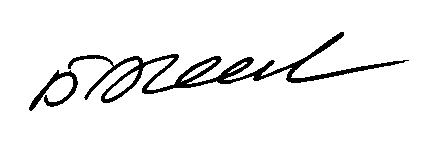 Перший заступник Міністра,голова комісії з реорганізації			                              Б.М. Жебровський